Anti- pestbeleid Familieschool.						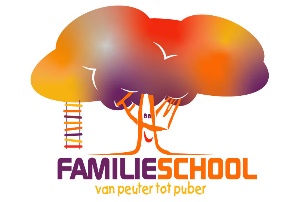 Veiligheid:Een van onze kernwaarden op de Familieschool is veiligheid. Als je je veilig voelt, kun je jezelf zijn, durf je je eigen mening te vormen en daarvoor uit te komen. Als je je veilig voelt, wil je van je fouten leren, kijk je vooral naar wat je al wel kan en hoe je verder kunt komen. Als je je veilig voelt, steun en waardeer je elkaar. Zo draag je bij aan een positieve sfeer. Om deze veilige sfeer in de groepen te creëren, besteden we veel tijd aan de groepsvorming. Deze preventieve aanpak, draagt bij aan het voorkomen van pestgedrag. Dit doen wij als volgt. Schoolregels op de FamilieschoolIn onze omgang met elkaar hanteren we één duidelijke afspraak: ‘Ik toon respect door mijn gedrag, mijn houding en mijn taalgebruik’.In de eerste periode na een vakantie, besteden wij veel aandacht aan een positieve groepscultuur. Dit doen wij door groepsactiviteiten vanuit Grip op de groep structureel in te plannen. Tussen de zomervakantie en de herfstvakantie geven wij minimaal twee lessen per week. We hanteren in onze omgang met elkaar de afspraak: Ik toon respect door mijn gedrag, mijn houding en mijn taalgebruik. In de groepen worden, samen met de leerlingen, duidelijke klassenregels opgesteld. Schoolbreed hebben we duidelijke gedragsverwachtingen opgesteld voor de gemeenschappelijke ruimtes.  Om onze leerlingen bewust te maken van hun gedrag, houding of taalgebruik hebben we het stappenplan gedrag ingevoerd. Hierbij checkt de leerkracht eerst of de gedragsverwachting duidelijk is en vraagt de leerling het gedrag aan te passen. Als de leerling doorgaat met het ongewenste gedrag, krijgt hij/ zij een keuze, aanpassing van gedrag of een consequentie. Wat doen we tegen pestenPesten is een probleem dat in alle geledingen van de maatschappij voorkomt. Pesten komt helaas op iedere school voor, ook bij ons. Het is een probleem dat wij onder ogen zien en op onze school serieus aanpakken.Op de eerste plaats proberen we pesten te voorkomen. Zoals boven geschreven, besteden we veel aandacht aan de preventie. Op gezette tijden wordt hieraan in alle groepen aandacht besteed. Het allerbelangrijkste is echter het pedagogisch klimaat, de sfeer in de groep en op school. Hierin spelen de groepsleerkrachten een belangrijke rol (voorbeeldgedrag), maar ook de rol van de ouders is hierbij van groot belang.Uitgangspunt op onze school is: Geen enkel individu heeft het recht om een ander te pesten. Het gepeste kind zal worden beschermd, de grote ‘middengroep’ zal attent gemaakt worden op hun rol en de pester(s) zal (zullen) aangepakt worden.Vergeet echter niet dat school ook een oefenplaats is. Waarden en normen leer je in de dagelijkse praktijk. Voor onze school betekent dit: een veilig pedagogisch klimaat én leerkrachten die beseffen dat zij zelf een voorbeeldfunctie hebben. Wij spreken van pesten als er sprake is van:Een negatieve intentie, bedoeld om een andere leerling leed te berokkenen;Herhaaldelijke en langdurige blootstelling aan negatief gedrag/ agressie van een of meer leerlingen;Machtsverschil tussen dader en slachtoffer. Signalen van pesten kunnen zijn:Altijd een bijnaam, nooit bij de eigen naam noemen. Zogenaamde ‘leuke’ opmerkingen maken over een klasgenoot. Een klasgenoot voortdurend ergens de schuld van geven. Vervelende briefjes sturen.Beledigen. Isoleren en negeren. Buiten school opwachten. Slaan of schoppen.Bezittingen afpakken of stukmaken. Schelden of schreeuwen. Pesten via sociale media. Vaak alleen of bij de pleinwacht staan in de pauze. Veel met jongere kinderen spelen. Niet meer naar school willen of steeds aangeven zich ziek te voelen. Niet naar buiten willen op school. Het is belangrijk dat leerkrachten en ouders alert zijn op de manier waarop kinderen met elkaar omgaan en duidelijk stelling nemen wanneer bepaalde gedragingen de norm overschrijden. Een aantal signalen kunnen ook voorkomen bij andere problemen, dus het is zaak om uit te zoeken waar de oorzaak van de problemen ligt. Pesten en plagen.Het is belangrijk dat iedereen het verschil weet tussen pesten en plagen. Plagen gebeurt incidenteel, op basis van gelijkheid en respect. Plagen is goed voor de sociaal- emotionele ontwikkeling en stimuleert het relativeringsvermogen. Bij pesten ligt dat anders. Dan is er sprake van machtsongelijkheid en wordt de pester winnaar en het gepeste kind verliezer. Hoe gaan wij om met het verschil tussen pesten en plagen;In alle groepen hanteren we duidelijke klassenregels. In de groepen 3 t/m 8 worden deze samen met de leerlingen gemaakt. In de groepen ½ worden ze ondersteund met plaatjes. We stellen het onderwerp regelmatig in de klas aan de orde. Door middel van “scholen met succes” en de vragenlijst van BVPO volgen wij onze leerlingen. Middels de methode Grip op de Groep, besteden wij aan het begin van het schooljaar en na elke vakantie veel aandacht aan de groepsdynamiek. Voorbeeldgedrag van leerkrachten en ouders is van groot belang. Agressief gedrag van leerkrachten, ouders en leerlingen wordt niet geaccepteerd. In een klimaat waar duidelijkheid heerst over hoe we met elkaar omgaan, zal minder gepest worden. Daarom hebben we met elkaar heldere gedragsverwachtingen geformuleerd en deze onderwijzen we in de groepen. De aanpak van ruzies en pestgedrag.Wanneer leerlingen ruzie met elkaar hebben en/ of elkaar pesten, gelden de volgende afspraken. Stap 1:Probeer samen de situatie op te lossen.Stap 2:Op het moment dat leerlingen er samen niet uitkomen, gaan zij naar de leerkracht. Stap 3:De leerkracht gaat met beide leerlingen in gesprek en probeert samen met de leerlingen de ruzie op te lossen en (nieuwe) afspraken te maken. Bij herhaling van ruzies/ pesterijen volgt een consequentie.Stap 4:Bij herhaaldelijk ruzie/ pestgedrag van een leerling neemt de leerkracht contact op met de ouders en houdt een gesprek met ouders en leerling. Indien nodig worden er interne of externe deskundigen om advies gevraagd. Afhankelijk van hoe lang een leerling door blijft gaan met ongewenst gedrag, en geen verbetering plaatsvindt, zullen consequenties volgen voor de desbetreffende leerling. Er worden aantekeningen gemaakt in het leerlingvolgsysteem en plannen zullen worden gemaakt en geëvalueerd. Indien nodig wordt externe, deskundige hulp ingeschakeld. Als er zich pestincidenten voordoen, gaan we eerst na of er (nog) voldoende aandacht wordt besteed aan de groepsdynamiek. Als dit niet het geval is, wordt hier eerst aandacht aan besteed. Vervolgens is er soms meer nodig, dan schakelen we externe hulp in. De Familieschool stelt heel nadrukkelijk het belang van gepeste leerlingen en de rest van de groep boven het belang van een leerling die blijft pesten of niet te corrigeren is. Dit kan dus inhouden dat een niet corrigeerbare leerling –tijdelijk- een andere werkplek krijgt toegewezen. Schorsing of verwijderingSchorsen is een maatregel wanneer het bevoegd gezag of de directie bij ernstig wangedrag onmiddellijk moet optreden en er tijd nodig is voor het zoeken naar een oplossing.Verwijderen is een maatregel bij zodanig ernstig wangedrag dat het College van Bestuur concludeert dat de relatie tussen school en leerling (ouders) onherstelbaar is verstoord.Redenen om een leerling te schorsen en of te verwijderen zijn:Het gedrag van de leerling is dusdanig dat het zijn eigen ontwikkeling en veiligheid in de weg staat.Het gedrag van de leerling is dusdanig dat dit het gevoel van veiligheid en het welzijn van andere leerlingen of de leerkrachten in gevaar brengt.De leerprestaties van de leerling zijn zodanig dat er op school geen mogelijkheden meer zijn om onderwijs te volgen passend bij het niveau van de leerling.De ouders van de leerling oefenen fysiek geweld uit tegenover leerlingen of leerkrachten.De volledige Regeling Schorsing en Verwijdering van leerlingen ligt ter inzage op school en is te downloaden via www.blosse.nlDeze maatregelen vallen onder de verantwoording van het College van Bestuur en worden slechts gebruikt na zorgvuldig onderzoek, na overleg met bijvoorbeeld de inspectie en na advies van een jurist.